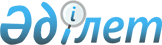 "Қазақстан Республикасының Президенті жанындағы Кадр саясаты жөніндегі ұлттық комиссия және облыстардың, астананың, республикалық маңызы бар қаланың кадр комиссиялары туралы" Қазақстан Республикасы Президентінің 2013 жылғы 7 наурыздағы № 520 Жарлығына өзгерістер мен толықтырулар енгізу туралыҚазақстан Республикасы Президентінің 2015 жылғы 29 желтоқсандағы № 157 ЖарлығыҚазақстан Республикасының    

Президенті мен Үкіметі актілерінің

жинағында жариялануға тиіс   

      ҚАУЛЫ ЕТЕМІН:



      1. «Қазақстан Республикасының Президенті жанындағы Кадр саясаты жөніндегі ұлттық комиссия және облыстардың, астананың, республикалық маңызы бар қаланың кадр комиссиялары туралы» Қазақстан Республикасы Президентінің 2013 жылғы 7 наурыздағы № 520 Жарлығына (Қазақстан Республикасының ПҮАЖ-ы, 2013 ж., № 19, 319-құжат) мынадай өзгерістер мен толықтырулар енгізілсін:



      1) жоғарыда аталған Жарлықпен бекітілген Қазақстан Республикасының Президенті жанындағы Кадр саясаты жөніндегі ұлттық комиссия туралы ережеде:



      1-тармақ мынадай редакцияда жазылсын:



      «1. Қазақстан Республикасы Президентінің жанындағы Кадр саясаты жөніндегі ұлттық комиссия (бұдан әрі - Ұлттық комиссия) «Қазақстан Республикасының мемлекеттік қызметі туралы» 2015 жылғы 23 қарашадағы Қазақстан Республикасының Заңын іске асыру және Қазақстан Республикасы азаматтарының мемлекеттік әкімшілік қызметке кіру, оны өткеру және тоқтату, сондай-ақ мемлекеттік органдарға шетелдік жұмыскерлерді тарту мәселелерін қарау мақсатында құрылады.»;



      3-тармақ мынадай мазмұндағы 2-1) және 2-2) тармақшалармен толықтырылсын:



      «2-1) мемлекеттік органдарға шетелдік жұмыскерлерді тарту мәселелерін қарау;

      2-2) өкілеттіктерін теріс себептермен тоқтатқандарды қоспағанда, өз өкілеттіктерін тоқтатқан, өз өкілеттіктерін кемінде алты ай орындаған Парламент депутаттарының, тұрақты негізде жұмыс істеген мәслихат депутаттарының, мемлекеттік саяси қызметшілердің, судьялардың мемлекеттік әкімшілік лауазымдарға кадр резервіне іріктеу және конкурстық іріктеу өткізілместен орналасуы мәселелерін қарау;»;



      4-тармақ мынадай мазмұндағы 2-1) және 2-2) тармақшалармен толықтырылсын:



      «2-1) мемлекеттік органдарға шетелдік жұмыскерлерді тарту мәселелері бойынша шешімдерді қабылдау және мемлекеттік органдардағы олардың лауазымдарын келісу;

      2-2) өз өкілеттіктерін теріс себептермен тоқтатқандарды қоспағанда, өз өкілеттіктерін тоқтатқан, өз өкілеттіктерін кемінде алты ай орындаған Парламент депутаттарының, тұрақты негізде жұмыс істеген мәслихат депутаттарының, мемлекеттік саяси қызметшілердің, судьялардың мемлекеттік әкімшілік лауазымдарға кадр резервіне іріктеу және конкурстық іріктеу өткізілместен орналасуы мәселелері бойынша шешімдер қабылдау;»;



      2) жоғарыда аталған Жарлықпен бекітілген Қазақстан Республикасының Президенті жанындағы Кадр саясаты жөніндегі ұлттық комиссияның лауазымдық құрамында:



      «Қазақстан Республикасы Мемлекеттік қызмет істері және сыбайлас жемқорлыққа қарсы іс-қимыл агенттігінің төрағасы» деген жол мынадай редакцияда жазылсын:



      «Қазақстан Республикасының Мемлекеттік қызмет істері министрі»;



      3) жоғарыда аталған Жарлықпен бекітілген Облыстың, астананың, республикалық маңызы бар қаланың кадр комиссиясы туралы үлгілік ережеде:



      1-тармақ мынадай редакцияда жазылсын:



      «1. Облыстың, астананың, республикалық маңызы бар қаланың кадр комиссиясы (бұдан әрі - комиссия) «Қазақстан Республикасының мемлекеттік қызметі туралы» 2015 жылғы 23 қарашадағы Қазақстан Республикасының Заңын және «А» корпусының мемлекеттік әкімшілік қызметшілеріне қатысты кадр саясатын іске асыру мақсатында құрылады.»;



      4) жоғарыда аталған Жарлықпен бекітілген Облыстың, астананың, республикалық маңызы бар қаланың кадр комиссиясының үлгілік лауазымдық құрамында:



      «Қазақстан Республикасы Мемлекеттік қызмет істері және сыбайлас жемқорлыққа қарсы іс-қимыл агенттігінің аумақтық органы басшысының орынбасары - Қазақстан Республикасы Мемлекеттік қызмет істері және сыбайлас жемқорлыққа қарсы іс-қимыл агенттігінің облыстардағы, астанадағы, республикалық маңызы бар қаладағы тәртіптік кеңесінің төрағасы, төрағаның орынбасары» деген жол мынадай редакцияда жазылсын:



      «Қазақстан Республикасы Мемлекеттік қызмет істері министрлігінің аумақтық органының басшысы - Қазақстан Республикасы Мемлекеттік қызмет істері министрлігінің облыстардағы, астанадағы, республикалық маңызы бар қаладағы әдеп жөніндегі кеңесінің төрағасы, төрағаның орынбасары».



      2. Осы Жарлық 2016 жылғы 1 қаңтардан бастап қолданысқа енгізіледі.      Қазақстан Республикасының

      Президенті                            Н.Назарбаев
					© 2012. Қазақстан Республикасы Әділет министрлігінің «Қазақстан Республикасының Заңнама және құқықтық ақпарат институты» ШЖҚ РМК
				